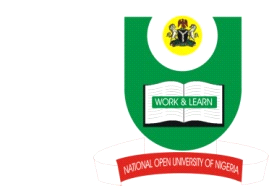 NATIONAL OPEN UNIVERSITY OF NIGERIAUniversity Village, NnamdiAzikwe Express Way, Plot 91, Cadastral Zone,Jabi, AbujaFACULTY OF AGRICULTURAL SCIENCESFIRST SEMESTER EXAMINATION: JUNE/JULYProgramme: Agricultural Extension and ManagementCourse Code: 	 AEM 503       Credit unit 2Course Title:  	DIFFUSION AND ADOPTION OF INNOVATIONSTime Allowed:    3 HoursInstructions:        Answer any four (4) Questions only, All Questions carry equal marksQUESTION 1a. Who are change agents?b. Discuss their characteristics and role in the diffusion and adoption of innovationQUESTION 2Enumerate the factors determining adoption rate and explain them.QUESTION 3a. Explain the innovation – decision marking.b. List the stages of innovation-Decision making process and DiscussQUESTION 4Discuss the factors that can enhance agricultural extension in rural areas in NigeriaQUESTION 5Enumerate and explain the implication of Rogers' Stages of Innovation Decisionprocess.QUESTION 6a. Examine the formulation of theory on diffusion of innovationsb. Discuss the four theories on the diffusion of innovation